Ростовская область Белокалитвинский район п. Виноградныймуниципальное бюджетное общеобразовательное учреждение средняяобщеобразовательная школа №15«Утверждаю»Директор МБОУ СОШ № 15Приказ от «___» _______2014 г. №___________ Ермакова Е.А.РАБОЧАЯ ПРОГРАММАПо ___________истории _________________________________(указать учебный предмет, курс)Уровень общего образования (класс)_____________7_______________(начальное общее, основное общее, среднее общее образование с указанием класса)Количество часов: 69Учитель: Попова Ю.В.Программа разработана на основе примерной программы основного общего образования по истории  (Примерные программы по учебным предметам. История  5—9 классы : проект. — М. : Просвещение, 2010.)п. Виноградный                2014-2015 уч. годПояснительная запискаЦель изучения курса:Усвоение значимости периода зарождения, становления и развития идей гуманизма, демократии, ценности прав и свобод человека, законности; появления и развития капиталистических отношений и их качественного преобразования в истории стран и народов Европы, Азии, и России в частности, а также их места в истории мировой цивилизации. Безусловно, целью также является формирование представлений о прошлом человечества, которые будут служить одной из основ для повышения их общей культуры, ключевых компетентностей. Общие задачи изучения курса:формирование исторического мышления, ценностных ориентаций в ходе ознакомления с исторически сложившимися культурными, религиозными, этнонациональными традициями;умение характеризовать наиболее яркие личности всемирной истории и их роль в истории и культуре; показать самобытные черты развития  Нового времени.освоение знаний о важнейших событиях, процессах всемирной истории в их взаимосвязи и хронологической последовательности;овладение элементарными методами исторического познания, умениями работать с различными источниками исторической информации;применение знаний и представлений об исторически сложившихся системах социальных норм и ценностей для жизни в поликультурном, полиэтничном и многоконфессиональном обществе, участия в межкультурном взаимодействии, толерантного отношения к представителям других народов и стран;Овладение основными знаниями по истории России XVII – XVIII вв., понимание места и роли Московского царства и Российской империи во всемирно-историческом процессе, значения наследия этих периодов для современного общества.Рабочая программа составлена на основе Федерального компонента государственного стандарта общего образования по истории(http://mon.gov.ru/work/obr/dok/obs/1483/),   Примерной  программы основного общего образования по истории (http://mon.gov.ru/work/obr/dok/obs/prog/10-o.doc) Программа переработана в соответствии с календарным графиком и расписанием и рассчитано на  70 часов.   Рабочая программа конкретизирует содержание предметных тем образовательного стандарта, дает вариативное распределение учебных часов по разделам курса с учетом государственных стандартов, логики учебного процесса, возрастных особенностей учащихся школы. Рабочая программа способствует реализации единой концепции исторического образования.  В учебной программе используется следующий УМК:Юдовская А.Я., Баранов П.А., Ванюшкина Л.М. Новая история.1500-1800. 7 класс. - М.: Просвещение, 2008.Юдовская А.Я.Поурочные разработки по новой истории: 7кл. Пособие для учителя/А.Я.Юдовская, Л.М.Ванюшкина. – М.: Просвещение, 2004Данилов А.А. История России: История России. Конец XVI-XVIII век. 7 класс: / А.А.Данилов, Л.Г.Косулина.  –М.: Просвещение, 2008.Андреевская Т. В. Тесты по истории России 7 класс. К учебнику Данилова А.А., Косулиной Л.Г. «История России. XVI - XVIII век. 7 класс». – М.,2005Симонова Е. В. Поурочные разработки по истории России. 7 класс: К учебнику А.А. Данилова, Л.Г. Косулиной «История России. Конец XVI- XVIII век». – М., 2009Требования к уровню подготовки обучающихсяВ результате изучения истории обучающийся  должен  Получить целостное представление об историческом пути России, соседних народов и государств в XVII–XVIII вв.;Научиться соотносить даты событий отечественной и всеобщей истории с веком; определять последовательность и длительность важнейших событий отечественной и всеобщей истории;использовать текст исторического источника при ответе на вопросы, решении различных учебных задач; сравнивать свидетельства разных источников; показывать на исторической карте территории расселения народов, границы государств, города, места значительных исторических событий;рассказывать о важнейших исторических событиях и их участниках, показывая знание необходимых  фактов, дат, терминов; давать описание исторических событий и памятников культуры на основе текста и иллюстративного материала учебника, фрагментов исторических источников; использовать приобретенные знания при написании творческих работ (в том числе сочинений), отчетов об экскурсиях, рефератов;соотносить общие исторические процессы и отдельные факты; выявлять существенные черты исторических процессов, явлений и событий; группировать исторические явления и события по заданному признаку; объяснять смысл изученных исторических понятий и терминов, выявлять общность и различия сравниваемых исторических событий и явлений; определять на основе учебного материала причины и следствия важнейших исторических событий; объяснять свое отношение к наиболее значительным событиям и личностям  всеобщей истории, достижениям мировой культуры;использовать приобретенные знания и умения в практической деятельности и повседневной жизни для понимания исторических причин и исторического значения событий и явлений современной жизни;использовать знания об историческом пути и традициях народов России и мира в общении с людьми другой культуры, национальной и религиозной принадлежности;уметь применять исторические знания для выявления и сохранения исторических и культурных памятников истории России XVII–XVIII вв..Нормативно правовые документы:- Федеральный базисный учебный план и примерный  учебный  план для образовательных учреждений РФ, программы общего образования. Приказ Министерства образования Российской Федерации от  9 марта 2004 г. № 1312 в редакции от 30.08.2010 г. № 889.- Федеральный  компонент государственного стандарта (основного) общего образования.- Примерная программа по истории.- Учебный план МБОУ СОШ № 15 на 2014-20145 учебный годГрафик контрольных работРегиональный компонентСтруктура курсаОбщая характеристика учебного предметаПрограмма курса охватывает период с конца   XV -  начала XVI века, от   начала эпохи великих географических открытий до  первых буржуазно-демократических революций в Европе и Америке. Задача курса –преподать  знания о периодизации Нового времени, о встрече миров, положивших начало формированию будущей мировой цивилизации; об особенностях ментальности человека Нового времени; о зарождении и развитии капитализма; о преимуществе эволюционного пути развития общества перед революционным; о причинах революций и о реформах как альтернативном пути развития общества; о новой социальной структуре общества и его движении к реформам как средству разрешения противоречий; о дальнейшем развитии правовых государств, где личность может реализовать свои «прирожденные» права на «жизнь, свободу и собственность»; о международных конфликтах, приводивших к войнам; об особенностях духовной жизни европейцев, их движении к секуляризации сознания, о религиозной терпимости; о важнейших достижениях мировой науки и художественной культуры и их влиянии на развитие личности человека; об изменениях в повседневной жизни людей.    Курс построен по хронологическому принципу.    На изучение Новой истории  зарубежных стран Примерной программой отводится не менее 24 часов, не менее 36 часов на изучение истории России. Рабочая программа разработана  в соответствии с требованиями Государственного стандарта.Место учебного предмета «История» в Базисном учебном (образовательном) планеФедеральный базисный учебный план для общеобразовательных учреждений Российской Федерации отводит 350 часов для обязательного изучения учебного предмета «История» на этапе основного общего образования, в том числе в 5,6,7,8,9 классах по 70 часов из расчета 2 часа в неделю.Примерная программа в 7 классе рассчитана на 68 часов в год, два часа в неделю. Изучение курса Новая История рассчитана на 32 часаИзучение курса  История России рассчитана на 34 часаУчебно-методическое и материально-техническое обеспечениеА.Я. Юдовская, П.А. Баранов, Л.М. Ванюшкина. Новая история 1500-1800 гг. – М.: «Просвещение», 2002.А.Я. Юдовская. Новая история, 7 класс. Тесты. Работа с историческими текстами. Познавательные задания. – М.: «Дрофа», 2005.А.Я. Юдовская, Л.М. Ванюшкина. Рабочая тетрадь по Новой истории 1500-1800 гг.В 2-х частях. М.: «Просвещение», 2004 г.Атласы по Новой истории.Настенные карты по Новой истории. Данилов, А. А. История России  ХVII-XVIII века / А. А. Данилов, Л. Г. Косулина. -М.: Просвещение, 2007Соловьев К.А., Серов Б.Н.  Поурочные разработки по  истории России для 7 класса к данному учебнику.В качестве цифровых образовательных ресурсов предполагается использование:1. Электронный учебник: Новая история, 7 класс.3. Презентации по курсу Новой истории. 4. Уроки КиМ. «Всеобщая история. Новое время»5. Авторские презентацииТематическое планированиеКалендарно-тематическое планирование по Новой историиКалендарно-тематическое планирование по истории РоссииКонтрольная работа № 1 по теме: « Реформация»1 вариант:Отметьте причины реформации: ( несколько вариантов ответа) а) гонения церкви на науку б) роскошь и богатство церкви в) аморальное поведение духовенства г) организация крестовых походов д) продажа индульгенций и плата церковной десятины. Отметьте основные положения учения Мартина Лютера( несколько вариантов ответа): а) судьба человека предопределена Богом б) человек спасается только верой в) Священное писание главный авторитет в делах веры в) долг человека быть тружеником г) успех в земных делах- знак спасения верой д) человек сам должен искать путь к спасению. Реформация по указу короля произошла в: а) Франции б) Англии в) Германии г) Швейцарии.Соотнесите деятеля реформации и страну: С принятием, какого документа закончились религиозные войны во Франции: а) Аугсбурского договора б) Акта о супрематии в) Нантского эдикта г) «95 тезисов». Какое событие произошло в годы правления Елизаветы Тюдор: а) реформация в Англии б) разгром « Непобедимой армады» в) Варфоломеевская ночь г) крестьянская война. Соотнесите дату и событие:Главный лозунг кальвинисткой церкви: а) « Молись и работай» б) « чья страна того и вера» в) « власть должна быть отдана народу» г) « церковь должна быть дешевой». Слова « Моей первой целью было величие короля, моей  второй целью было могущество  государства» принадлежат: а) Екатерине Медичи б) Игнатию Лойоле в) кардиналу Ришелье г) Филиппу Второму.Дайте определения:«реформация»-« лютеранская церковь»« гуситы»-« протестант»«эдикт»-«индульгенция»-2 вариант:Реформация-это: а) коренное изменение  в обществе б) движение за переустройства церкви в) название пьесы Шекспира г) особый налог в пользу церкви.Отметьте основные положения учения Жана Кальвина: а) судьба человека предопределена Богом б) человек спасается только верой в) Священное писание главный авторитет в делах веры в) долг человека быть тружеником г) успех в земных делах - знак спасения верой д) человек сам должен искать путь к спасению. Особенностью проведения реформации в Англии было то, что: а) произошла по воле народа б) произошла по воле папы римского в) произошла по указу английского короля г) происходила в форме религиозной войны.4. Соотнесите имена исторических людей и их характеристикой (роль в истории) 5.Какое событие послужило началу реформации в Европе:  а) Варфоломеевская ночь б) опубликование Мартином Лютером «95 тезисов» в) разгром « Непобедимой Армады» г) приглашения Жана Кальвина в Женеву.6. Какое событие произошли в годы правления Генриха Четвертого:  а) разгром « Непобедимой Армады» б) Варфоломеевская ночь в) принятие Нантского эдикта г) запрещение дуэлей.7. Соотнесите дату и событие:8.Слова «  У меня не было врагов, кроме врагов государства» принадлежат:  а) Екатерине Медичи б) Игнатию Лойоле в) кардиналу Ришелье г) Филиппу Второму.9. Аугсбургский религиозный мир 1555года закрепил положение: а) католицизм-единственная вера б) разрешено исповедовать все религиозные учения в) «чья земля, того и вера».10. Дайте определения:« контрреформация»-« иезуит»-« гусит»-« Непобедимая Армада»-«Кальвинистская церковь»-«инквизиция»-           Контрольная работа № 2 по курсу новой  истории за 1 полугодие1 вариантЧасть А1. Якобинцы – это:  а) сторонники решительных действий в революции 1789-1794 гг; б) объединение революционно настроенных парижских рабочих;  в) дворяне, выступавшие за ограничение абсолютной власти короля;2. Первым президентом США был:    а) Т.Джеферсон                       б) Д.Вашингтон                       в) Б.Франклин3. Декларация прав человека и гражданина была принята:    а) во время войны за независимость в США   б) в ходе революции конца 18 века во Франции;  в) во время революции в Англии в 1640-1649 гг4. Кромвель в годы Английской революции 17 века был:   а) руководителем армии парламента;   б) предводителем движении за независимость Шотландии от Англии  в) главой английского парламента5. Форма правления, основанная на неограниченной власти монарха, называется:  а)  тиранией                           б) абсолютизмом                                    в) диктатурой6. Установившийся после войны за независимость строй США представлял собой:     а) конституционную монархию     б) абсолютную монархию     в) буржуазно-демократическую республикуЧасть Б1. Выберите имена деятелей Французской революции: а) Ж.Дантон б) Ж.П.Марат  в) Д. Лильберн  г) Д Уинстенли  д) М.Робеспьер  ж) Т. Джеферсон  2. Поставьте события в хронологической последовательности:   а) принятие конституции США    б) якобинская диктатура   в) казнь Карла I Стюарта    г) война английских колоний в Северной Америке за независимость    д) взятие Бастилии      ж) диктатура Кромвеля3. Установите соответствие:Часть СНазовите основные события Войны за независимость в Северной Америке в 18 веке.В чем значение Великой Французской революции?2 вариантЧасть АК числу деятелей французского Просвещения не относится: а) Вольтер                      б) Ж.А.Ришелье                                        в) Ж.-Ж.Руссо       2. Санкюлоты – это:      а) патриоты, революционеры Великой Французской революции      б) ) объединение революционно настроенных парижских рабочих;        в) дворяне, выступавшие за ограничение абсолютной власти короля;3. Началом Французской революции было: а) падение Бастилии б) созыв Учредительного собрания  в) принятие Конституции4. Автором знаменитой Марсельезы был: а) Жильбер де Лафайет                           б) Руже де Лиль                      в) Жан Поль Марат       5. «Закон о подозрительных» был принят:       а) во время войны за независимость в США      б) в ходе революции конца 18 века во Франции;       в) во время революции в Англии в 1640-1649 гг6. «Бостонское чаепитие» произошло в: а)                             б)                                    в) Часть БУстановите соответствие: 2. Поставьте события в хронологической последовательности:   а) «бостонское чаепитие» б) Принятие Декларации независимости в) падение Бастилии г) казнь Людовика XYI д) высадка пилигримов с корабля «Мэйфлауэр» ж)признание Англией независимости США3. Выберите из списка деятелей века Просвещения: а) Вольтер б) Ж.-Ж. Руссо в) Шарль Луи Монтескье г) Д. Дидро д) Д.Вашингтон ж) Жорж Жак Дантон Часть СНазовите основные события Французской буржуазной революции.Назовите изменения, произошедшие в  Северной Америке результате Войны за независимость.Контрольная работа № 3 по теме «Россия в XVII веке» Вариант № 1Часть  1        К каждому заданию этой части даны несколько ответов, из которых только один верный.А1.Какое из перечисленных событий произошло в 1613 году?	а) избрание на царство Бориса Годунова     б) начало польской интервенции	в) освобождение Москвы от поляков      г) избрание на царство Михаила РомановаА2. Что из названного произошло в XVII веке?	а) церковный раскол     б) Ливонская война	в) Северная война           г) создание Священного СинодаА3. Во время царствования Алексея Михайловича произошло	а) присоединение Казани                б) присоединение Аляски	в) завоевание Крыма                          г) воссоединение Украины с РоссиейА4.Какое из положений содержалось в Соборном уложении 1649 года?	а) объявление крепостного состояния крестьян наследственным	б) запрещение передавать поместья по наследству	в) установление Юрьева дня                  г) введение опричниныА5.Что из названного было одной из главных причин городских восстаний в XVII веке?	а) недовольство городских низов деятельностью приказной системы	б) ухудшение положения городских низов из-за введения новых налогов	в) преследование старообрядцев            г) введение в городах цехов и гильдийА6. Что из названного было последствием церковной реформы XVII веке, проведённой Никоном?	а) учреждение патриаршества                     б) церковный раскол	в) секуляризация церковных земель                г) учреждение СинодаА7. Итогом заключения «Вечного мира» с Польшей (1686 г.) было	а) Россия получила Левобережную Украину и Киев	б) Россия получила выход к Балтийскому морю	в) Речь Посполитая отказалась от Правобережной Украины	г) Речь Посполитая вернула России НовгородА8.Прочтите отрывок из сочинения историка и назовите имя церковного деятеля, о котором идёт речь.«Вышедший из крестьян и ставший монахом, он благодаря своим недюжинным способностям далеко продвинулся в церковной иерархии; к моменту вступления на престол Алексея он был архимандритом Новоспасского монастыря. Молодой набожный царь, безусловно, находился под сильным влиянием этого талантливого православного проповедника. У них возникли тесные отношения. И в результате при поддержке Алексея Михайловича он в 1649 г. стал Новгородским митрополитом, а в 1652 г. – патриархом».а) Филарет                             б) Иовв) Аввакум                            г) НиконА9. Стиль архитектуры XVII века – это	а) «нарышкинское барокко»                      б) ампир	в) классицизм                                           г) модернА10. Жанр литературы, возникший в XVII веке	а) летопись                           б) автобиография	в) былина                             г) повестьЧасть 2Задания части В требуют ответ в виде одного-двух слов, последовательности букв илицифр, которые следует записать в бланк ответа.В1. Составил первый «Чертёж реки Амур» __________________________В2. Личносвободные крестьяне, владевшие общинными землями и нёсшие государственные       повинности - _______________________ крестьянеВ3. Расположи в хронологической последовательности следующие события	а) венчание на царство Михаила Романова	б) Смоленская война	г) церковная реформа	д) принятие Соборного уложения               В4. Установите соответствиеВ5. Кто изображён на рисунке?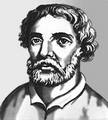 Часть 3Задания части 3 предполагают развёрнутый ответ на бланке ответов №2.Прочтите отрывок из текста современного историка и кратко ответьте на вопросы. Ответы предполагают использование информации из источника, а также применение знаний по курсу истории Российского государства.	«В конце XVII века в развитии русской архитектуры появился новый стиль… Его отличительными чертами были многоярусность, устремлённость ввысь, многоцветная богатая отделка зданий (в частности, декоративной резьбой по белому камню, цветными изразцами, раскраской фасадов)».С1. Назовите стиль архитектуры, о котором идёт речь в отрывке.С2. На основе текста назовите не менее трёх отличительных особенностей данного архитектурного       стиля.С3. Назовите фамилию боярского рода, в честь которого был назван данный архитектурный стиль.С4. Назовите здания, построенные в XVII веке в данном архитектурном стиле.Вариант № 2Часть  1        К каждому заданию этой части даны несколько ответов, из которых только один верный.А1. Какое событие произошло в 1612 году?	а) избрание на царство Бориса Годунова           б) начало польской интервенции	в) освобождение Москвы от поляков        г) избрание на царство Михаила РомановаА2. Что из названного произошло в XVII веке?	а) Смоленская война            б) Ливонская война	в) принят указ об «урочных летах»           г) введение патриаршества в РоссииА3. Во время царствования Алексея Михайловича произошло	а) произошёл церковный раскол                б) было учреждено патриаршество	в) Русь приняла православие                      г) был учреждён СинодА4. В каком документе провозглашались отмена «урочных лет и бессрочных сыск беглых крестьян»?	а) Соборное уложение 1649г.            б) Судебник 1497г.	в) Судебник 1550г.                            г) указ «об урочных летах»А5. Что из названного было одной из причин бунтов 1648г. и 1662 г. в Москве?	а) введение новых пошлин и денег      б) ликвидация городского самоуправления	в) введение рекрутской повинности для посадского населения	г) предоставление иностранным купцам преимущества в торговлеА6. Что из названного было одной из причин церковного раскола в XVII веке?	а) проведение царём секуляризации церковных земель	б) решение об исправлении церковных текстов	в) учреждение патриаршества	г) обострение борьбы между нестяжателями и иосифлянамиА7.Понятие «вечный мир» связано с отношениями России в XVII веке с	а) Турцией                          б) Польшей	в) Украиной                      г) ШвециейА8. Прочтите отрывок из сочинения историка и укажите, с кем из церковных деятелей связаны       описанные события.«Сосланный в Ферапонтов монастырь на Белоозеро в чине монаха, он на пять лет пережил своего «собинного друга» Алексея Михайловича. Все годы, проведённые в монастыре, он надеялся на возобновление былой дружбы царя, который по-человечески переживал разрыв и гонения на него, неоднократно испрашивал благословения для себя и своей семьи».а) Филарет                       б) Иовв) Аввакум                          г) НиконА9. Жанр литературы, возникший в XVII веке	а) летопись                      б) повесть	в) былина                       г) сатирическая повестьА10. Новый жанр в архитектуре XVII веке	а) «дивное узорочье»             б) романтизм	в) классицизм                            г) ампирЧасть 2Задания части В требуют ответ в виде одного-двух слов, последовательности букв илицифр, которые следует записать в бланк ответа.В1. В 1648 году __________________открыл пролив между Азией и Америкой.В2. В  XVII веке зародилось _____________________ сословие.В3. Расположи в хронологической последовательности следующие события	а) включение в состав России Украины	б) царствование Бориса Годунова	г) освобождение Москвы от поляков	д) окончательное подавление восстания Степана РазинаВ4. Установите соответствиеВ5. Кто изображён на рисунке?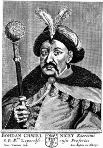 Часть 3Задания части 3 предполагают развёрнутый ответ на бланке ответов №2.Прочтите отрывок из текста современного историка и кратко ответьте на вопросы. Ответы предполагают использование информации из источника, а также применение знаний по курсу истории Российского государства.«Накануне великого поста 1653г. он рассылает по всем церквам «Память», специальный указ, в котором в директивной форме, без объяснений предписывалось: «…не подобает в церкви метания творити на колену, но в пояс бы вам творити поклоны» и «ещё и тремя бы персты ести крестилися». «Память» вызвала сначала замешательство, а потом открытый протест «провинциальных боголюбцев».С1. О каком событии идёт речь в отрывке? О каком историческом деятеле идёт речь в отрывке?С2.  Используя текст отрывка и знания по истории приведите не менее трёх примеров церковных       традиций и обрядов, которые предполагалось изменить в ходе реформы.С3. Кто возглавил протест «провинциальных боголюбцев»? С4. Как стали называть сторонников и противников реформы церкви?Ключ к тесту «Россия в XVII веке» (7 класс)Перевод баллов в отметки1вариант:  30-35 б. – «5»            2 вариант: 33-38 б. – «5»                               25-29 б. – «4»			  27-32 б. – «4»                   20-24 б. – «3»                              21-26 б. – «3»                   0-19 б. – «2»                                0 – 20 б. – «2»Контрольная работа № 4 по теме: « Россия при Петре I»Часть 1А1. Укажите годы царствования Петра Великого:	а) 1645 – 1676 гг.	в) 1533 – 1584 гг.	б) 1762 – 1796 гг.	г) 1682 – 1725 гг.А2. Полтавская битва способствовала:	а) изменению хода войны в пользу Швеции	б) распаду Северного союза	в) изменению расстановки сил в войне в пользу России	г) вступлению в войну Османской империиА3. Северная война завершилась подписанием:	а) Зборовского мира	б) Андрусовского перемирия	в) Ништадтского мира	г) Бахчисарайского мираА4. Отличие системы коллегий от приказов:	а) наличие большого количества коллегий, управляющих отдельными областями	б) коллективное принятие решений дел	в) полная зависимость коллегий от царской власти	г) право президента коллегии принимать решение делА5. В ходе реформы городского управления:	а) всё посадское население стало нести повинности в пользу государства	б) появились воеводы, назначаемые царём	в) была учреждена коллегия, ведавшая городским управлением	г) введено выборное начало в управление городамиА6. Основной прямой налог, взимавшийся с мужского населения податных сословий вне зависимости от возраста:	а) подворная подать	в) подушная подать	б) поземельная подать	г) денежный оброкА7. Ярко выраженный национальный характер носило восстание:	а) Астраханское	в) под руководством К. А. Булавина	б) башкирское	г) Соловецкое	А8. Венцом петровских преобразований в науке и просвещении стал(о):	а) указ об учреждении Академии наук и художеств	б) открытие первого русского музея	в) формирование системы профессионального образования	г) указ об организации государственной горно-разведывательной службыЧасть 2В1. Что из перечисленного является причинами экономического отставания России от ведущих европейских государств на рубеже XVII – XVIII вв.? Укажите три верных утверждения:	а) слабое использование природных ресурсов страны	б) отсутствие всероссийского рынка	в) слабость мануфактурного производства	г) отсутствие новых методов хозяйствования в сельскохозяйственном производстве	д) слабость экономических связей с европейскими государствами	е) господство принудительного трудаВ2. Установите соответствие между датами и событиями.	1) .	а) принятие Табели о рангах	2) . 	б) учреждение Сената	3) .	в) начало Северной войны	4) .	г) основание Санкт-ПетербургаЧасть 3Переломным моментом и в войне, и в политике России стала Полтавская битва. Сам Карл XII расценивал сражение под Полтавой как тактическое поражение. Ему казалось, что дело можно поправить, набрав новую полевую армию из гарнизонов Выборга, Прибалтики, Финляндии и Померании. Однако в Европе расценили итог Полтавской битвы совсем по-другому. Впечатление, произведенное на Европу этим сражением, поистине сравнимо было со взрывом бомбы. Сама мысль о том, что Карл XII может потерпеть поражение, казалась абсурдом, и, когда слухи докатились до Европы, газеты по шаблону стали прославлять очередную победу Северного Льва над Русским Медведем. Лишь через несколько дней выяснилось, что армия Карла XII фактически уничтожена. Постепенно оправившись от шока, в Европе и в Турции поняли, что Полтава привела к резкому изменению расстановки сил на востоке и северо-востоке Европы, изменению в пользу России.История внешней политики России. XVIII век. М., 2000. С. 34-35.С1. Какое впечатление произвела Полтавская битва на Европу?С2. Почему Карл XII расценил сражение под Полтавой как тактическое поражение?Вариант IIЧасть 1А1. Северная война шла в период:	а) 1700 – 1708 гг.	в) 1718 – 1720 гг.	б) 1705 – 1714 гг.	г) 1700 – 1721 гг.А2. В ходе военной реформы была(о):	а) сформирована наёмная армия	б) увеличено количество стрелецкого войска	в) создана регулярная армия	г) усилена роль дворянского ополченияА3. В результате Северной войны Россия получила:	а) Финляндию	в) выход в Балтийское море	б) Новгородские земли	г) выход в Северное мореА4. Документ, определивший в первой четверти XVIII в. порядок системы чинов и порядок продвижения по службе государственной и военной:	а) указ о единонаследии	б) Табель о рангах	в) Генеральный регламент	г) Устав воинскийА5. Центральное место в системе управления занимал(а):	а) Сенат 	б) Тайная полиция	в) губернатор	г) Юстиц-коллегияА6. Особенность мануфактурного производства в России:	а) использование труда крепостных крестьян	б) преобладание частных мануфактур над государственными	в) использование труда наёмных рабочих	г) наличие большого количества мануфактур, принадлежащих иностранцамА7. Восстание под руководством К. А. Булавина проходило в:	а) 1706 – 1708 гг.	в) 1707 – 1708 гг.	б) 1705 – 1711 гг.	г) 1720 – 1722 гг.А8. Знаменитое пособие с правилами хорошего тона называлось:	а) «Домострой»	б) «Часословец»	в) «Книга о скудости и богатстве»	г) «Юности честное зерцало»Часть 2В1. Что нового появилось в образе жизни людей первой четверти XVIII в.? Укажите три верных утверждения:	а) ношение европейской одежды	б) использование таких тканей, как парча и тафта	в) введение нового летоисчисления	г) конные скачки	д) придворный театр	е) введение ассамблейВ2. Установите соответствие между датами и событиями.	1) .	а) принятие Устава о престолонаследии	2) .	б) реформа местного (губернского) управления	3) .	в) основание Санкт-Петербурга	4) .	г) учреждение СенатаЧасть 3О введении нового календаряУказал великий государь впредь лета счислять в приказах и во всяких делах и крепостях писать с нынешнего генваря с 1 числа от рождества Христова 1700 года. А в знак того доброго начинания и нового столетного века в царствующем граде Москве, после должного благодарения к богу и молебного пения в церкви и кому случится и в дому своем, по большим и проезжим знатным улицам знатным людям и у домов нарочитых духовного и мирского чина перед вороты учинить некоторые украшения от древ и ветвей сосновых, елевых и можжевелевых против образцов, каковы сделаны на Гостине дворе, и у нижней аптеки, или кому как удобнее и пристойнее, смотря по месту и воротам, учинить возможно; а людем скудным каждому хотя по древцу, или ветьве на вороты, или над храминою своею поставить. Да генваря ж в 1 день, в знак веселия, друг друга поздравляя Новым годом и столетним веком, учинить сие: когда на большой Красной площади огненные потехи зажгут и стрельба будет, потом по знатным дворам боярам и окольничим и думным и ближним и знатным людям палатного, воинского и купецкого чина знаменитым людям, каждому на своем дворе из небольших пушечек, буде у кого есть, и из несколько мушкетов или иного мелкого ружья учинить троежды стрельбу и выпустить несколько ракетов.С1. Используя документ, укажите, какие две традиции встречи Нового года были заложены с 1 января 1700 года.С2. До введения нового календаря, каким образом велось летоисчисление в России?Промежуточная аттестацияВариант 1. Выбрать один правильный ответ:1. Указ об «урочных летах»:запрещал свободный переход крестьян от одного хозяина к другомуустанавливал пятилетний срок сыска беглых крестьянопределял переход крестьян к другому помещику только в Юрьев деньустановил бессрочный розыск беглых крестьян2. Началом конца Смутного времени можно считать:освобождение Москвы от интервентовизбрание Земским собором на царствование Михаила Романовавозращение из плена Филарета и становление соправителем при Михаиле Романовевступление на престол Алексея Михайловича3. Главное направление внешней политики России на протяжении всего XVII в.:борьба за выход в Балтийское мореполучение выхода в Черное мореотношения с Речью Посполитойотношения с Турцией4. О каком событии идет речь в строках А. С. Пушкина?Суровый был в науке славы Ей дан учитель: не один Урок нежданный и кровавый Задал ей шведский паладин.выходе Дании из войны со Швецииснятии осады польскими войсками Риги поражении русских войск под Нарвой Прутском походе5.	Высший церковный орган при Петре I:Монастырский приказГлавный магистратПравительствующий сенатСинод6.	Россия стала империей после:Азовского походаподавления восстания под предводительством К. А. БулавинаПрутского походаСеверной войны7.	Усиление роли дворянской гвардии в 1725—1762 гг. в государственных делах:способствовало укреплению самодержавиястало одной из причин легкости и частоты дворцовых переворотовпривело к ограничению абсолютной власти российских императоровпривело к конфликтам и потрясениям8.	Все привилегии, данные дворянству после смерти Петра I, были подтверждены в правление:Елизаветы Петровны    Петра III	Екатерины IIПавла I9.	Усиление власти и произвола помещиков над крестьянами в период царствования Екатерины II
привели к:Медному бунтувосстанию под предводительством К. А. Булавинавосстанию под предводительством С. Разинакрестьянской  войне  под  предводительством Е. И. Пугачева10. Из перечисленных мероприятий относятся царствованию Екатерины II:секуляризация церковных земельотмена указа о единонаследиивосстановление полномочий Правительствующего сената «Жалованная грамота дворянству»губернская реформа «Манифест о вольности дворянства» «Жалованная грамота городам»образование Канцелярии тайных розыскных дел введение свободы предпринимательствасозыв Уложенной комиссииОтвет: ____________________________________________________________________________11.	Установите правильное соответствие:1632—1634 гг.                          а) русско-турецкая война1700—1721 гг.                          б) участие России в войне за «польское наследство»1733—1735 гг.                          в) Смоленская война1768—1774 гг.                          г) Северная война12.	Установите правильное соответствие:Б. Годунов	                                       а) Крымские походыАлексей Михайлович	                               б) Прутский поход	                                                                              в)Азовские походыВ. В. Голицын	                                       г) учреждение патриаршестваПетр I	                                       д) воссоединение Украины с Россией                                                                                 е) Соборное уложение  13. Установите правильное соответствие:Симон Ушаков	а) архитекторА. Ф. Зубов	б) поэтА. П. Сумароков	в) иконописецГ. Р. Державин	г) портретистФ. С. Рокотов	д) мастер гравюрыМ. Ф. Казаков	е) автор трагедий и комедий14.Укажите , в каком хронологическом порядке   правили Россией преемники Петра I : 1) Петр III , 2) Анна Иоанновна, 3) Петр II , 4) Елизавета Петровна5) Екатерина IОтвет: __________________________________________Вариант 2. Выберите один правильный ответ.1. В период Смутного времени в Россию вторглись войска:Османской империи и Крымского ханстваПруссии и ДанииПольши и ШвецииСаксонии и Пруссии2.  Соборное уложение утвердило:полное право феодала на землю и зависимых крестьянправо помещика ссылать крестьян в Сибирь и на каторгу15-летний сыск беглых крестьянприкрепление к земле государственных крестьян3.	Необходимость обновления церковных книг и обрядов стало одной из причин:конфликта между патриархом Никоном и Алексеем Михайловичемцерковной реформы середины XVII в.упразднения патриаршествасекуляризации церковных земель4.	Главной отличительной чертой развития культуры XVII в. стало:а)	активное проникновение и насаждение западноевропейских образцовб)	возрождение и дальнейшее развитие каменного зодчествав)	значительное расширение системы образованияг)	начало процесса уменьшения зависимости отечественной культуры от церкви5.	При Петре I армия формировалась на основе:а)	всеобщей воинской повинностиб)	сбора дворянского ополченияв)	рекрутской повинностиг)	наемного войска6.	Основное значения «Табели о рангах» заключалось в:а)	ликвидации местничестваб)	подтверждении принципа знатности и родовитости при продвижении по службев)	определении правил поведения чиновниковг)	возможности служебного роста служивому человеку вне зависимости от его происхождения7.	Основное значение победы русской армии под Полтавой:изгнание шведов с территории Россиивосстановление Северного союзаприсоединение к Северному союзу Пруссииперелом в войне в пользу России8. Попытка ограничить абсолютную власть российского монарха была предпринята при вступлениина престол:а) Екатерины Iб) Анны Иоанновныв) Елизаветы Петровныг) Екатерины II9.	Из перечисленных мероприятий к царствованию Петра I относятся:а)	роспуск Верховного тайного советаб)	учреждение Сенатав)	отказ от вынесения смертных приговоровг)	создание системы коллегийд)	созыв Уложенной комиссиие)	принятие «Табели о рангах»ж)	установление подушной податиз)	создание Кабинета министрови)	разделение страны на губерниик) учреждение Святейшего Правительствующего синодаОтвет: ___________________________________________________10.  К политике « просвещенного абсолютизма» в период правления Екатерины II относится:а) созыв Уложенной комиссииб) генеральное межевание землив) губернская реформаг) указ о единонаследии11. Установите правильное соответствие.    1)	1654—1667 гг.       а) участие России в Семилетней войне1741—1743 гг.       б) русско-турецкая война1757—1762 гг.       в) русско-польская война1787—1791 гг.        г) русско-шведская война12.Установите правильное соответствие. 1) Алексей Михайлович                  а) « Манифест  о вольности дворянства» 2) Петр I                                            б) раскол русской православной церкви 3) Петр III                                          в) Смоленская  война 4) Екатерина II                                   г) Гангутское сражение
                                                             д) присоединение к России Крыма                                                             е) Великое посольство в страны Западной  Европы13.Установите соответствие между деятелем культуры и сферой его творчества.Д.Г. Левицкий	а) композиторВ.В. Растрелли	б) скульпторН. М. Карамзин	в) портретистД. И. Фонвизин	г) историк, писательЭ. М. Фальконе	д) драматург, автор комедийД. С. Бортнянский	е) архитектор14. Расположите в хронологическом порядке события, относящиеся ко времени царствования Петра I: 1) Азовские походы,2) «Великое посольство» 3) регентство царевны Софьи4) заключение Северного союза5) провозглашение России империейОтвет: ____________________________________________________№ТемаСроки12   345Контрольная работа № 1 по теме: « Великие географические открытия. Реформация»Контрольная работа № 2 по теме: « Эпоха просвещения. Время преобразований»Контрольная работа № 3 по курсу  Новая  историяКонтрольная работа №4 по теме: « Россия в XVII веке»Контрольная работа № 5 по теме: « Россия при Петре I»Промежуточная аттестация24.10       12.12      26.12      20.02      10.04     22.05№Тема12345678Войны и восстания в XVII  веке. Смута и Дон.Азовское осадное сидение 1637-1642 гг.Отношения с Московским государством в XVI-XVII векахАзовские походы Петра IПетровские реформы Войны XVIII века. ПугачевщинаВоенное искусство казаковКультура и быт казаков в XVII-XVIII  веках№ТемаК.ч.Сроки1   2345678910История Нового времениМир в начале нового времени. Великие географические открытия. Возрождение. Реформация.Ранние буржуазные революции. Международные отношения. ( борьба за первенство в Европе и в колониях)Эпоха просвещения. Время преобразованийКолониальный период в Латинской АмерикеТрадиционные общества Востока. Начало европейской колонизации.История РоссииРоссия на рубеже XVI-XVII  вековРоссия в XVII векеРоссия при Петре I Россия в 1725-1762 годахРоссия в 1762-1801 годах1648133966133.09-24.0929.10-14.1119.11-12.121.1219.12-26.1214.01-21.0123.01-20.0225.02-13.0318.03-20.0315.04-29.05№ТемаТемаЭлементы содержанияПланируемые результатыПланируемые результаты№ТемаТемаЭлементы содержанияБазовыйПовышенный12345Мир в начале нового времени. Великие географические открытия. Реформация.Ранние буржуазные революции в Европе Международные отношенияЭпоха Просвещения. Время преобразований.  Колониальный период в Латинской АмерикеТрадиционные общества Востока. Начало Европейской колонизацииХронологические рамки периода Нового времени, основные черты индустриального общества.Технические достижения и открытия, причины и этапы Великих географических открытий.Открытие Америки, западноевропейская колонизация, развитие торговли, рынков, возникновение бирж и банков, отличительные признаки мануфактуры, изменение социальной структуры европейского общества, привычки и быт европейского общества, начало эпохи Возрождения, Реформации, философия гуманизма, основные идеи литературы, музыки, архитектуры эпохи ВозрожденияНидерландская революция: причины, ход, итоги революции. Рождение республики, значение Английская революция: причины, ход, результаты революции, гражданская война, установление республики, протекторат Кромвеля, реставрация монархииФранция:причины,ход Тридцатилетней войны, Вестфальский мир, новая система отношенийАграрный переворот, промышленная революция, положение рабочих, особенности политическогои экономического развитияФранции в конце ХУШ века,причины революции, падение Бастилии, от Генеральных штатов к Учредительному собранию. Война за независимость в английских колониях Америки. Образование США. Особенности экономического и политического развития стран Востока, последствия вмешательства европейцев в жизнь стран ВостокаМир испанцев и мир индейцев. Создание колониальной системы управления. Ограничения в области  хозяйственной жизни. Бесправие коренного населения. Католическая церковь и инквизиция в колониях. Черные невольникиОсновные черты традиционного общества: государство – верховный собственник земли, общинные порядки в деревне, кризис и распад в империи Великих Моголов. Причины распада империи. Борьба Португалии, Франции и Англии за Индию. Китай и Европа: политическая отстраненность и культурное влияние. Япония в эпоху правления династии Токугавы.Хронологические рамки периода Нового времени, основные черты индустриального общества.Технические достижения и открытия, причины и этапы Великих географических открытий.Открытие Америки, западноевропейская колонизация, развитие торговли, рынков, возникновение бирж и банков, отличительные признаки мануфактуры, изменение социальной структуры европейского общества, привычки и быт европейского общества, начало эпохи Возрождения, Реформации, философия гуманизма, основные идеи литературы, музыки, архитектуры эпохи ВозрожденияНидерландская революция: причины, ход, итоги революции. Рождение республики, значение Английская революция: причины, ход, результаты революции, гражданская война, установление республики, протекторат Кромвеля, реставрация монархииФранция:причины,ход Тридцатилетней войны, Вестфальский мир, новая система отношенийАграрный переворот, промышленная революция, положение рабочих, особенности политическогои экономического развитияФранции в конце ХУШ века,причины революции, падение Бастилии, от Генеральных штатов к Учредительному собранию. Война за независимость в английских колониях Америки. Образование США. Особенности экономического и политического развития стран Востока, последствия вмешательства европейцев в жизнь стран ВостокаМир испанцев и мир индейцев. Создание колониальной системы управления. Ограничения в области  хозяйственной жизни. Бесправие коренного населения. Католическая церковь и инквизиция в колониях. Черные невольникиОсновные черты традиционного общества: государство – верховный собственник земли, общинные порядки в деревне, кризис и распад в империи Великих Моголов. Причины распада империи. Борьба Португалии, Франции и Англии за Индию. Китай и Европа: политическая отстраненность и культурное влияние. Япония в эпоху правления династии Токугавы.Объяснять значение понятий данной темы; показывать тенденции развития экономики Европы. Называть  новые социальные слои общества; называть новые духовные ценности, характерные для разных общественных слоев. Называть имена представителей эпохи Высокого Возрождения и их произведения. Называть имена представителей европейской науки и их открытия. Называть даты основных событий Реформации; называть имена идеологов и представителей реформационного движения. Знать основные события Реформации в Европе; объяснять значение понятий. Называть основные этапы религиозной истории королевства в XVI веке; объяснять устройство англиканской церкви.Сравнивать устройство Католической церкви и англиканской церкви;характеризовать основные направления политики Англии в данный периодОписывать географическое и экономическое положение Нидерландов, Англии и Франции; называть основные этапы и события Нидерландскойреволюции;объяснять значение понятий; называть основные события Английской революции;называть существенные черты международных отношений данного периодаНазывать характерные черты эпохи Просвещения.объяснять значение понятий; называть условия промышленного переворота.описывать условия жизни в первых североамериканских колониях.Знать основные понятия урока: креол, метис, мулатЗнать основные понятия урока: конфуцианство,буддизм, индуизм, синтоизм, сегун, могол, сипайХарактеризовать технические достижения европейцев в XVI в., раскрывать причинно-следственные связи между техническими изобретениями и эпохой Великих географических открытий. Систематизировать исторический материал в таблицах; характеризовать сущность и значение географических открытий. Излагать суждения о последствиях географических открытий для Европы и мира в целом характеризовать разнообразные формы европейского абсолютизма; сравниватьпроцесс образования абсолютной власти в Англии и во Франции; систематизировать исторический материал в таблицы. Раскрывать связь междупоследствиями эпохи Великих географических открытий и формированием признаков капитализма; характеризовать новые явления в экономической жизниСистематизировать исторический материал в таблице; раскрывать основные причины и значение революции в Нидерландах.выявлять причины революции; характеризовать основные события и значение революции; сравнивать политическое устройство Англии и Франции;  высказывать суждения о роли О. Кромвеля в политической жизниХарактеризовать идеи и взгляды основных деятелей эпохи Просвещения; выявять тенденции развития художественной культуры эпохи Просвещения в XVIII в. Выявлять взаимосвязь аграрной революции и промышленного переворота;характеризовать значениепромышленной революции для экономики и социального развития. Выявлять причины конфликта между жителями колоний и метрополией; раскрывать характерные черты новой американской нации. Сравнивать экономическое развитие Франции и Англии в данный период; выявлять причины революции; характеризовать основные события революции.Уметь анализировать, обобщать, работать с таблицейУмнть работать с дополнительной литературой, уметь сравнивать исторические явления№ТемаЭлементы содержанияПланируемые результатыПланируемые результаты№ТемаЭлементы содержанияБазовый Повышенный1. Россия на рубеже  XVI - XVII вековИтоги  внутренней и внешней политики  России в  XVI в.в. задачи России в данный  период основные изменения в культуре и быте русского общества; Борис Годунов и его внутренняя и внешняя политика, причины Смутного времени. Самозванство в России, интервенция и ее итоги. Совершенствовать навыки работы с картой и текстом, сравнивать социально-экономическое развитие Руси до и вовремя Смуты. Показывать  по карте  города, охваченные гражданской войны, знать основных действующих лиц этого периода истории. Выделять главное из текста, знать даты.Уметь работать с исторической картой. Сравнивать территорию Российского государства в разные периоды (от Ивана Калиты  до Ивана IV). Обобщать знания по истории царствования Б. Годунова,  уметь определять причины Смутного времени. Делать выводы о том, почему в России не реализовалась западная модель государственного устройства, а выбор был сделан в пользу самодержавной власти. Формулировать и доказывать свое мнение, выделять общее и особенное в истории государства данного исторического периода.2344Россия в XVII векеРоссия при Петре I Россия в 1725-1762 годахРоссия в 1762-1801 годахВнутреннее и международное положение России, предпосылки преобразований,планы будущих преобразований России в замыслах передовых людей этого времени (С. Полоцкий, Ордин-Нащокин, В. В. Голицын)Характеристика личности Петра,двоевластие, царевна Софья, великое посольство 1697-1698 гг. причины, ход, итоги Северной войны, азовские походы, Ништадский мир. Абсолютизм, экономические и политические преобразования и их итоги. Значение петровских преобразований.Причины дворцовых переворотов, направления внутренней и внешней политики в эпоху дворцовыхпереворотов. Итоги и значение дворцовых  переворотов.Развитие промышленности исельского хозяйства, подъем отечественной торговли, итоги экономического развития России в данный период основные направления внешней политики, борьба России за выход к Черному морю, война со Швецией, полководческое искусствоА.В. Суворова, Ф.Ф. Ушакова основные направления внешней и внутренней политики Павла, противоречивость политики Павла, дворцовый переворот: его причины и итоги.Давать характеристику состояния России накануне решающих перемен.Выделять главное в тексте учебника.Знать  основные преобразования петровской эпохи, уметь объяснить понятия «меркантилизм» и «протекционизм». Знать хронологию Северной войны. Уметь показывать основной театр военных действий.Знать причины и особенности дворцовых переворотов, хронику событий и действующих лиц.Знать особенности внутренней политики российских императоров после Петра Первого, знать содержание понятия «просвещенный абсолютизм», знать главные направления внешней политики.  Уметь анализировать ситуацию в России накануне преобразований, приводить примеры, аргументировать свою точку зрения.Давать объяснение перестройке экономической структуре страны, сравнивать положение сословий в петровскую эпоху с прежним. Объяснять причины войны и ее необходимость. Объяснять необходимость экономических и политических преобразований, иметь свою точку зрения на оценку данных событий. Рассказывать об архитектуре Петербурга, становлении русского флота.Использовать литературные произведения для рассказа об исторических событиях. Положением.  Излагать свою току зрения в письменной речи, приводить аргументацию и доказательстваДоказывать свои суждения.Работать с дополнительной литературой, обобщать знания, делать выводы. Уметь объяснить  особенности внутренней политики российских императоров, анализировать политику Екатерины (выделять цели, подводить итоги).Объяснять причины последнего дворцового переворота. Показывать противоречивый характер политики Павла I.  высказывать свое отношение. Знать особенности внешней политики.№ТемаК. ч.СрокиСрокиВиды учебной деятельностиД.з.№ТемаК. ч.ПланфактВиды учебной деятельностиД.з.IМир в начале нового времени. Великие географические открытия. Возрождение. Реформация163.09-24.101Введение. Входная диагностика.13.09 Объяснение учителяС.5-112Технологические открытия и выход к Мировому океану.15.09Работа с картой§1, вопросы3Встреча миров. Великие географические открытия и их последствия110.09Составление таблицы, самостоятельная работа с учебником§2, вопросы4Усиления королевской власти в XVI-XVII вв. Абсолютизм в Европе112.09Слушание объяснения учителя, работа со словарем§3, вопросы5Дух предпринимательства преобразует экономику117.09Слушание объяснение учителя,  работа с текстом учебника§4, вопросы 6Новые ценности преобразуют общество119.09Работа со словарем,  документами.  Объяснение учителя§5, вопросы7Повседневная жизнь124.09Работа с текстом учебника, §6. вопросы8Высокое Возрождение. Идеи гуманизма в литературе и музыке126.09Составление таблицы, слушание докладов§7-8, вопросы9Гуманистические традиции в изобразительном искусстве Западной Европы11.10Составление таблицы§9, вопросы10Рождение новой европейской  науки13.10Составление таблицы§10, вопросы11Начало Реформации в Европе. Обновление христианства18.10Объяснение учителя, работа со словарем, картой§11, вопросы12Распространение реформации в Европе. Борьба католической церкви против реформации110.10Работа с картой, самостоятельная работа с текстом учебника§12, вопросы13Королевская власть и Реформация в Англии. Борьба за господство на морях115.10Объяснение учителя, работа в группах, Работа со словарем§13, вопросы14Религиозные войны и укрепление абсолютной монархии во Франции117.10Объяснение учителя§14, вопросы15Обобщающий урок по теме: « Великие географические открытия. Реформация»122.10Повторение главы 116Контрольная работа № 1 по теме: « Великие географические открытия. Реформация»124.10IIРанние буржуазные революции. Международные отношения ( борьба за первенство в Европе и в колониях)429.10-14.1117Нидерландская революция и рождение свободной республики Голландия129.10Работа со словарем, самостоятельная работа с текстом учебника§15, вопросы18Парламент против короля. Революция в Англии.131.10Слушание объяснения учителя, работа с документом§16, вопросы19Революция в Англии. Путь к парламентской монархии112.11Работа в группах, работа с историческими источниками§17, вопросы20Международные отношения в XVI-XVIII веке114.11Объяснение учителя, работа с картой§18, вопросыIIIЭпоха просвещения. Время преобразований819.11-12.1221Век просвещения. Стремление к царству разумаХудожественная культура Европы эпохи Просвещения119.11Составление таблицы, работа со словарем, написание рефератов§19, 20вопросы22Промышленный переворот в Англии121.11Объяснение учителя21 вопросы23Английские колонии в Северной Америке126.11Объяснение учителя, самостоятельная работа с текстом учебника§22 вопросы24Война за независимость. Создание Соединенных Штатов Америки128.11Работа  картой, со словарем, слушание объяснения учителя§23. вопросы25Франция в XVIII в. Причины и начало Великой Французской  революции13.12Работа с текстом учебника, с историческим источником§24, вопросы26Великая французская революция. От якобинской диктатуры к 18 брюмера Наполеона Бонапарта 15.12Объяснение учителя, работа со словарем§2-26. вопросы27Обобщающий урок по теме: « Эпоха Просвещения. Время преобразований»110.12Повторение главы 328Контрольная работа № 2 по теме: «Эпоха просвещения. Время преобразований»112.12IVКолониальный период в Латинской Америке117.1229Колониальный период в Латинской Америке. Складывание        латиноамериканского  общества»117.12Объяснение учителя, работа с картой, историческими документами§27.вопросыVТрадиционные общества Востока. Начало европейской колонизации319.12-26.1230Государства Востока: традиционное общество в эпоху раннего нового времени. Начало европейской колонизации119.12Объяснение учителя, составление таблицы,  работа со словаремП.28. вопросыП. 29-30. вопросы31Обобщающий урок по курсу Новая история124.1232Итоговая контрольная работа  № 3по курсу Новая история126.12№ТемаК.ч.СрокиСрокиСрокиСрокиВиды учебной деятельностиД.з.№ТемаК.ч.План План План ФактВиды учебной деятельностиД.з.IРоссия на рубеже XVI-XVII веков314.01-21.0114.01-21.0114.01-21.0133Внутренняя и внешняя политика Бориса Годунова114.0114.0114.01Объяснение учителя, работа с текстом учебника, словарем, документом§1. вопросы34Смута116.0116.0116.01Объяснение учителя, работ с текстом учебника,  работа с картой§ 2. вопросы35Окончание Смутного времени121.0121.0121.01Работа с документом, текстом учебника§3 вопросыIIРоссия в XVII веке923.01-20.0223.01-20.0223.01-20.0236Новые явления в экономике123.0123.0123.01Работа с текстом учебника, работа в парах§ 4. вопросы37Основные сословия российского общества128.0128.0128.01Составление таблицы, работа с текстом учебника§ 5. Вопросы 38Политическое развитие страны130.0130.01Составление схемы, работа с документом§ 6. вопросы39Власть и церковь. Церковный раскол14.024.02Работа с дополнительной литературой, прослушивание рефератов§ 7. вопросы40Народные движения16.026.02Работа  с текстом учебника,  слушание объяснения учителя§ 8. вопросы41Внешняя политика111.0211.02Слушание объяснения учителя. Работа с картой, составление схемы§ 9. вопросы42Образование и культура в XVII веке. Сословный быт. Обычаи и нравы113.0213.02Самостоятельная работа с текстом учебника§10-11. таблица43Обобщающий урок по теме: « Россия в XVII веке»118.02Работа с учебником, с дополнительными источниками.Повторение главы 1,244Контрольная Работа №4 по теме: « Россия в XVII веке»120.02Выполнение контрольной работы в формате ЕГЭПовторениеIIIРоссия при Петре I625.02-13.0345Предпосылки петровских преобразований125.02Слушание объяснения учителя, решение проблемных вопросов§ 12. вопросы46Петр I. Россия на рубеже вековСеверная война127.02Работа  со словаремРабота с картой, составление схемы, работа с текстом учебника§ 13-14.вопросы47Реформы Петра I14.03Работа с историческими документами, самостоятельная работа§15вопросы48Экономика  России в первой четверти XVIII века16.03Слушание объяснения учителя, работа с текстом учебника§ 16. вопросы49Народные движения первой четверти XVIII  века111.03Работа с дополнительной литературой, работа с документами§ 17. вопросы50Изменения в культуре и быте в первой четверти XVIII века113.03Самостоятельная работа с текстом учебника§ 18-19 вопросыIVРоссия в 1725-1762 годах618.03-10.045152Дворцовые перевороты218.0320.03Слушание объяснение учителя,  работа со словарем, разбор проблемных заданий§ 20-21. вопросы53Внутренняя политика в 1725-1762 годах101.04Работа с текстом учебника, работа в группах§ 22. вопросы54Внешняя политика России в 1725-1762 годах103.04Составление схемы, работа с картой, работа со словарем§ 23. вопросы55Обобщающий урок по теме: « Россия при Петре. Россия в 1725-1762 годах»108.04Повторение главы 456Контрольная работа № 5 по теме: « Россия при Петре I. Россия в 1725-1762 годах»110.04Повторение главы 4 VРоссия в 1762-1801 годах1315.04-29.0557Внутренняя политика Екатерины II 115.04Слушание объяснение учителя, решение проблемных вопросов§24. вопросы58Крестьянская война под предводительством Е. И. Пугачева117.04Объяснение учителя, работа с картой§ 25. вопросы59Экономическое развитие России во второй половине XVIII века122.04Самостоятельная работа с текстом учебника, работа со словарем§ 26. вопросы60Внешняя политика Екатерины II124.04Работа с картой, словарем, дополнительной литературой§ 27-28. вопросы61Россия при Павле 129.04Слушание объяснение учителя§ 29. вопросы62Наука и образование16.05Самостоятельная работа с текстом учебника, составление таблицы§ 30. таблица63Художественная культура18.05Составление таблицы§ 31-32. Вопросы, таблица64Быт и обычаи113.05Слушание объяснение учителя§  33. вопросы65,66Обобщающий урок по курсу История России215.0520.05Повторение пройденного, работа с дополнительными источникамиповторение67Промежуточная аттестация122.05Выполнение контрольной работы68,69Итоговое повторение227.05,29.05Англия1.Мартин ЛютерФранция2.Генрих ВосьмойШвейцария3.Генрих НаваррскийГермания4.Жан Кальвин1.1517г.А. Варфоломеевская ночь2.1572г.Б. начало реформации в Германии3.1540г.В. Разгром « Непобедимой Армады»4.1598г.Г.  основание Ордена иезуитов5.1588г.Д. принятие Нантского эдиктаА) Жан КальвинОсновал орден иезуитовБ) Генрих ВосьмойОпубликовал «95 тезисов»В) Мартин ЛютерОсновал церковь в ЖеневеГ) Игнасио ЛойолаПровел реформацию в АнглииД) Елизавета ТюдорАнглийская королева.1.1517г.А. Варфоломеевская ночь2.1572г.Б. начало реформации в Германии3.1540г.В. Разгром « Непобедимой Армады»4.1598г.Г.  основание Ордена иезуитов5.1588г.Д. принятие Нантского эдиктатерминыопределения1. Промышленный переворотА) Объединение государств, составляющих единое государство2. федерацияБ) Группа людей, имеющая свои прав, обязанности и привилегии3. Сословие В) Замена ручного труда машинным, переход от мануфактуры к фабрикесобытиядаты1. Революция в АнглииА) 1775-17832. Великая Французская революцияБ) 1789-17943. Борьба Североамериканских колоний Англии за независимостьВ) 1640-16531234ДеятельностьИсторический деятель1) обратился к русскому царю с просьбой принять Украину в состав Российского государства а) протопоп Аввакум2) возглавил движение старообрядцевб ) Алексей Михайлович3) при его правлении было принято Соборное уложениев) Богдан Хмельницкий4) открыл пролив между Азией и Америкойг) Семён Дежнёв1234ПонятиеОпределение понятия1) парсунаа) произведение, в котором обличались феодальные порядки, крючкотворство, продажность чиновников, волокита.2 новое направление в архитектуре XVII векаб ) «нарышкинское барокко»3) сатирическая повестьв) светский портрет4)житиег) биографическая повесть1 вариант2 вариантБаллы                    Часть 1                    Часть 1                    Часть 1А1ГВ1б.А2АА1б.А3ГА1б.А4АА1б.А5БА1б.А6ББ1б.А7АБ1б.А8ГГ1б.А9АГ1б.А10БА1б.               Часть 2               Часть 2               Часть 2В1Ерофей Павлович ХабаровСемён Иванович Дежнёв2б.В2ЧерносошныеДворянское2б.В31.а   2.б   3.г   4.в1.б   2.г   3.а   4.вЗа каждый правильный ответ 1б. Максимум 4б.В41.в   2.а   3.б    4.г1.в  2.б   3.а   4.гЗа каждый правильный ответ 1б. Максимум 4б.В5Степан РазинБогдан Хмельницкий2б.               Часть 3               Часть 3               Часть 3С1«Нарышкинское барокко»- Церковный раскол или     Церковная реформа Никона- патриарх Никон  1в. - 2б.2в. – за каждый ответ 1б. Максимум 2б.С2-многоярусность- устремлённость ввысь- многоцветная отделка зданий- многоголосие во время службы- крещение двумя перстами- поклоны на коленях- исправление церковных книгЗа каждый правильный ответ 1б. 1в. - Максимум 3б.2в. - Максимум 4б.С3НарышкиныПротопоп Аввакум2б.С4- церковь Покрова в Филях- колокольня Новодевечьего монастыря-никонианцы-старообрядцыЗа каждый правильный ответ 2б. Максимум 4б.МаксимальноеКоличествобаллов35 баллов38 балловЭта часть работы содержит задания А1-А8 с выбором ответа. Из четырёх предложенных вариантов ответа только один верный. Внимательно прочитайте  каждое задание и все варианты ответа. Запишите выбранный вами вариант ответа.В этой части содержатся задания В1-В2, которые требуют ответа в виде сочетания букв и цифр. Задания С1-С2 предусматривают развернутый ответ в свободной форме. Внимательно прочтите отрывок из исторического текста и кратко ответьте на вопросы.Эта часть работы содержит задания А1-А8 с выбором ответа. Из четырёх предложенных вариантов ответа только один верный. Внимательно прочитайте  каждое задание и все варианты ответа. Запишите выбранный вами вариант ответа.В этой части содержатся задания В1-В2, которые требуют ответа в виде сочетания букв и цифр. Задания С1-С2 предусматривают развернутый ответ в свободной форме. Внимательно прочтите отрывок из исторического текста и кратко ответьте на вопросы.1234123412345612341234123456